Календарный план уроковTest 8VocabularyA   Underline the correct item.1. Pam is so funny! She takes up/ takes after her father.         4. Jenny bought a new pair of ice skis/skates, as      2. I’ve booked a tennis course/court for tomorrow morning.           her old ones had fallen apart.3. Kitty is very good-looking/ open-minded. She should       5. One of the biggest attractions in our town is   be a model!                                                                                    the outdoor ice-skating rink/pitch, which is                                                                                                                located in a beautiful park setting.    B       Fill in the missing word. There are three answers you do not need to use.Whizzed, knock, entrants, technical, opposing, spectator, addicted, originated, physical, bizarre, inflatable, enthusiasm, bounce6. You need lots of … equipment to go scuba diving.  7. The players weren’t very good, but they were full of   … . 8. Rock climbing is a very … activity. 9.  Football is a very popular … sport.                                                                                                                                                                                     10.  I think zorbing  is  a  … activity.  11. Underwater hockey … in Britain where it was invented  by a  diving club.12.  There were around 50,000 … and I came 100th, so I was proud.13. The boys spent the afternoon in the pool playing with their … ball.      14. Ben … down the hill on his snowboard.15. The … team scored three goals in thirty minutes and won the match.Grammar.C         Fill in the correct preposition: for, in.16. I am totally  … favour of contact sports.17. These golf clubs are … excellent condition.18. Are there bikes … hire in this city?19. Andriy Shevchenko fit to play Manchester Rivals … the title!D      Fill in:  if, unless.20. ____  I finish early today, I may go to the cinema.                  21. ____ Dave studies harder, he won’t pass his driving test.              22. _____ you stop eating fast food, you won’t lose any weight.      23.  ____ I see Tim, I’ll give him your phone number.24. ____ the weather gets cold soon, we won’t be able to go on our skiing trip.E    Complete the sentences using the Conditional (Type 0,1,2 or 3).    25.  If I had known it was a secret, I … (not/tell) anyone.26.  If I were you, I … (stop) smoking.27. If you put water in the freezer, it … (become) ice. 28. If they play well, they … (win) the match. 29.  If I … (earn) more money, I would buy my parents a really big house!  30.  Water … (boil) if you heat it to 100 C.31. We … (go) to the park if it hadn’t rained.32. If you invite Mike, I … ( not/come) with you.33. If I had more time, I … ( take) karate lessons.34. If you … ( not/water) the plants, they die.  Everyday EnglishF            Use the sentences ( a-e) to complete the dialogue.a    I’m not bad.                                        с  How about joining me?                      e I’m afraid I can’t.b   Are you  any good at it?                     d Sure. Why not?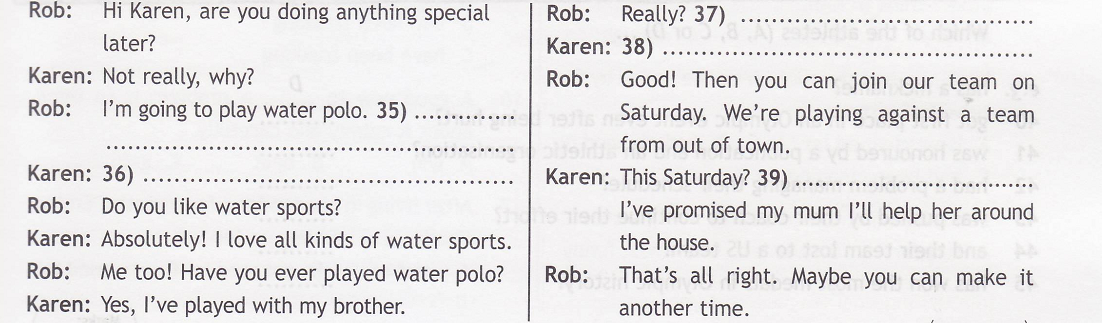 № п/пКлассДата урока по календарному плануТема урокаДата и время онлайн консультацииД/З18-а13.05Спортивное снаряжение, места для занятия спортом. Запрос, заявление, письмо.12-30 – 13-00Home-workp. 128 exercise 2 (а)Учащиеся читают текст на стр. 128, затем дополняют вопросы в упр. 2 вопросительными словами и отвечают на них (вопросы записываются полностью, ответы могут быть краткими) p. 131 exercise 6Учащиеся изучают рекламу школьного клуба и, опираясь на план в упражнении, пишут письмо главе клуба, запрашивая дополнительную информацию (письмо в упр. 4 может быть использовано как пример)28-а8-б14.0512.05Фразовые глаголы, предлоги. Подготовка к контрольной работе. 11-55 – 12-25Стр 132 упр1, 4 письменно, стр 136 Progress check письм38-а8-б15.0513.05Модульный контроль №810.45-11.1511.55 – 12.25Выполнить задания теста №8 48-а8-б20.0518.05Работа над ошибками. Талисманы. Говорение 12-30 – 13.0011-55 – 12-25Стр133 упр 6 чит, перевод выделенных слов в словарь58-а8-б21.0519.05Праздники Севера.11.55 – 12.2511.55 – 12.25Spotlight on Russia стр 2 читать68-а8-б22.0520.05Spotlight on Russia. Чтение 10.45-11.1511.55 – 12.25Spotlight on Russia стр 3 читать